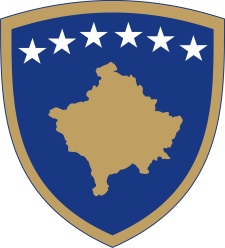 Republika e KosovësRepublika Kosovo - Republic of KosovoQeveria - Vlada - GovernmentBr. 01/25Datum: 22.01.2018.U skladu sa članom 92. stav 4 i članom 93. stav 4 Ustava Republike Kosovo, na osnovu člana 4. Uredbe br. 02/2011 o oblastima administrativne odgovornosti Kancelarije premijera i ministarstava, izmenjene i dopunjene Uredbom br. 14/2017, Uredbom br. 15/2017 i Uredbom br. 16/2017, kao i člana 19. Poslovnika o radu Vlade Republike Kosovo br. 09/2011, Vlada Republike Kosovo, je na sednici održanoj 22. januara 2018. donela sledeću:ODLUKU Predlažu se sledeći kandidati za članove Odbora kosovske agencije za privatizaciju:Hasime Mazreku;Skender Komoni;Ranko Djokic;Qemajl Behrami;Bekim Selimaj; iAvni Ajdini.Odluka, zajedno sa biografijama kandidata, se prosleđuje Skupštini Republike Kosovo.Odluka stupa na snagu danom potpisivanja.Ramush HARADINAJ______________________Premijer Republike KosovoDostaviti:Zamenicima premijera;Svim ministarstvima (ministrima);Generalnom sekretaru KP-a;Arhivi Vlade.Republika e KosovësRepublika Kosovo - Republic of KosovoQeveria - Vlada - GovernmentBr. 02/25                Datum: 22.01.2018.U skladu sa članom 92. stav 4 i članom 93. stav 4 Ustava Republike Kosovo, članom 7. stav 4 Zakona br. 04/L-230 o Agenciji za upravljanje u vanrednim situacijama, na osnovu člana 4. Uredbe br. 02/2011 o oblastima administrativne odgovornosti Kancelarije premijera i ministarstava, izmenjene i dopunjene Uredbom br. 14/2017, Uredbom br. 15/2017 i Uredbom br. 16/2017, kao i člana 19. Poslovnika o radu Vlade Republike Kosovo br. 09/2011, na predlog Ministarstva unutrašnjih poslova, Vlada Republike Kosovo, je na sednici održanoj 22. januara 2018. donela sledeću:ODLUKUVlada Republike Kosovo preporučuje premijeru imenovanje g. Fadila Kodre za generalnog direktora Agencije za upravljanje u vanrednim situacijama.Odluka stupa na snagu danom potpisivanja.Ramush HARADINAJ______________________Premijer Republike KosovoDostaviti:Zamenicima premijera;Svim ministarstvima (ministrima);Generalnom sekretaru KP-a;Arhivi Vlade.Republika e KosovësRepublika Kosovo - Republic of KosovoQeveria - Vlada - GovernmentBr. 03/25Datum: 22.01.2018.U skladu sa članom 92. stav 4 i članom 93. stav 4 Ustava Republike Kosovo, na osnovu člana 4. Uredbe br. 02/2011 o oblastima administrativne odgovornosti Kancelarije premijera i ministarstava, izmenjene i dopunjene Uredbom br. 14/2017, Uredbom br. 15/2017 i Uredbom br. 16/2017, kao i člana 19. Poslovnika o radu Vlade Republike Kosovo br. 09/2011, Vlada Republike Kosovo, je na sednici održanoj 22. januara 2018. donela sledeću:ODLUKUIzmenjuje se i dopunjuje sastav Žalbene komisije za strance, koja je osnovana Odlukom Vlade Republike Kosovo br. 01/26 od 4. maja 2015, izmenjena i dopunjena Odlukom br. 07/89 od 25. maja 2016. i Odlukom br. 11/122 od 23. decembra 2016.U skladu sa ovim izmenama i dopunama, sastav Žalbene komisije za strance je:Agron Gashi, Kancelarija premijera - predsedavajuća;Zana Selimi, Ministarstvo pravde – zamenica predsedavajućeg;Nexhat Llapaj, Ministarstvo unutrašnjih poslova – član;Jeton Maliqi, Ministarstvo spoljnih poslova – član;Zemrie Limaj, Ministarstvo rada i socijalne zaštite – članica;Valon Berisha, Ministarstvo trgovine i industrije – član;Bashkim Shala, Ministarstvo obrazovanja, nauke i tehnologije – član. Odluka stupa na snagu danom potpisivanja.Ramush HARADINAJ______________________Premijer Republike KosovoDostaviti:Zamenicima premijera;Svim ministarstvima (ministrima);Generalnom sekretaru KP-a;Arhivi Vlade.Republika e KosovësRepublika Kosovo - Republic of KosovoQeveria - Vlada - GovernmentBr. 04/25Datum: 22.01.2018.U skladu sa članom 92. stav 4 i članom 93. stav 4 Ustava Republike Kosovo, članom 73. Zakona br. 03/L-149 o civilnoj službi Republike Kosovo i članom 18. Uredbe br. 06/2012 o visokim upravnim položajima u civilnoj službi Republike Kosovo, na osnovu člana 4. Uredbe br. 02/2011 o oblastima administrativne odgovornosti Kancelarije premijera i ministarstava, izmenjene i dopunjene Uredbom br. 14/2017, Uredbom br. 15/2017 i Uredbom br. 16/2017, kao i člana 19. Poslovnika o radu Vlade Republike Kosovo br. 09/2011, razmatrajući zahtev Kosovske agencije za borbu protiv korupcije, delovodni br. 3829 od 27.12.2017, Vlada Republike Kosovo, je na sednici održanoj 22. januara 2018. donela sledeću:ODLUKUOsniva se Disciplinska komisija za razmatranje slučaja izvršnog direktora Agencije za statistike Kosova, u sledećem sastavu u sledećem sastavu:Dardan Gashi, zamenik premijera, predsedavajući;Mahir Yağcilar, ministar javne uprave, član;Uran Ismaili, ministar zdravlja, član;Arben Çitaku, generalni sekretar MŽSPP-a, član;Fitim Sadiku, generalni sekretar MSP-a, član.Disciplinska komisija iz stava 1 ove Odluke obavlja zadatke i odgovornosti propisane Zakonom br. 03/L-149 o civilnoj službi Republike Kosovo, Uredbom br. 06/2012 o visokim upravnim položajima u civilnoj službi Republike Kosovo i drugim pratećim propisima.Odluka stupa na snagu danom potpisivanja.Ramush HARADINAJ______________________Premijer Republike KosovoDostaviti:Zamenicima premijera;Svim ministarstvima (ministrima);Generalnom sekretaru KP-a;Arhivi Vlade.Republika e KosovësRepublika Kosovo - Republic of KosovoQeveria - Vlada - GovernmentBr. 05/25Datum: 22.01.2018.U skladu sa članom 92. stav 4 i članom 93. stav 4 Ustava Republike Kosovo, članom 4. stav 2 Zakona br. 04/L-052 o međunarodnim sporazumima, na osnovu člana 4. Uredbe br. 02/2011 o oblastima administrativne odgovornosti Kancelarije premijera i ministarstava, izmenjene i dopunjene Uredbom br. 14/2017, Uredbom br. 15/2017 i Uredbom br. 16/2017, kao i člana 19. Poslovnika o radu Vlade Republike Kosovo br. 09/2011, Vlada Republike Kosovo, je na sednici održanoj 22. januara 2018. donela sledeću:ODLUKUNačelno se usvaja inicijativa za sklapanje sporazuma između Evropske unije i Kosova o učešću Kosova u programu Unije „Erasmus+“ za obrazovanje, obuku, omladinu i sport.Tokom pregovaranja o ovom sporazumu, zadužuje se Ministarstvo obrazovanja, nauke i tehnologije da postupa u skladu sa odredbama Ustava Republike Kosovo, Zakona o međunarodnim sporazumima i drugim zakonskim odredbama na snazi.Odluka stupa na snagu danom potpisivanja.Ramush HARADINAJ______________________Premijer Republike KosovoDostaviti:Zamenicima premijera;Svim ministarstvima (ministrima);Generalnom sekretaru KP-a;Arhivi Vlade.Republika e KosovësRepublika Kosovo - Republic of KosovoQeveria - Vlada - GovernmentBr. 06/25Datum: 22.01.2018.U skladu sa članom 92. stav 4 i članom 93. stav 4 Ustava Republike Kosovo, članovima 4, 8, 44. i 45. Zakona br. 03/L-139 o eksproprijaciji nepokretne imovine, izmenjen i dopunjen Zakonom br. 03/L-205, na osnovu člana 4. Uredbe br. 02/2011 o oblastima administrativne odgovornosti Kancelarije premijera i ministarstava, izmenjene i dopunjene Uredbom br. 14/2017, Uredbom br. 15/2017 i Uredbom br. 16/2017, kao i člana 19. Poslovnika o radu Vlade Republike Kosovo br. 09/2011, Vlada Republike Kosovo, je na sednici održanoj 22. januara 2018. donela sledeću:ODLUKUUsvaja se dalje razmatranje zahteva za eksproprijaciju u javnom interesu nepokretne imovine vlasnika i nosilaca interesa, koji su pogođeni izgradnjom nacionalnog puta N9, Priština-Peć, deonica Balince-Peć, katastarska zona Balince, Opština Mališevo, prema tabelama opisanim u odgovarajućoj katastarskoj evidenciji za nosioce nepokretne imovine, njihov položaj u okviru projekta od javnog interesa kao i njihove površine, tabelama koje predstavljaju sastavni deo ove odluke.Vrednost nadoknade vlasnika će odrediti Ministarstvo finansija u skladu sa Zakonom br. 03/L-139 o eksproprijaciji nepokretne imovine, izmenjen i dopunjen Zakonom br. 03/L-205, i Administrativnim uputstvom br. 02/2015 o primeni metoda i tehničkih kriterijuma za ocenjivanje, koji će biti korišćeni za obračun iznosa nadoknade za nepokretnu imovinu koja se ekspropriše kao i za štetu koja je povezana sa eksproprijacijom.Odeljenje za eksproprijaciju (MŽSPP), Ministarstvo infrastrukture i Ministarstvo finansija se zadužuju za sprovođenje ove Odluke.Odluka stupa na snagu danom objavljivanja u Službenom listu Republike Kosovo i jednom dnevnom listu sa velikim tiražem na Kosovu.Ramush HARADINAJ______________________Premijer Republike KosovoDostaviti:Zamenicima premijera;Svim ministarstvima (ministrima);Generalnom sekretaru KP-a;Arhivi Vlade.Republika e KosovësRepublika Kosovo - Republic of KosovoQeveria - Vlada - GovernmentBr.  07/25Datum: 22.01.2018.U skladu sa članom 92. stav 4 i članom 93. stav 4 Ustava Republike Kosovo, članovima 4, 8, 44. i 45. Zakona br. 03/L-139 o eksproprijaciji nepokretne imovine, izmenjen i dopunjen Zakonom br. 03/L-205, na osnovu člana 4. Uredbe br. 02/2011 o oblastima administrativne odgovornosti Kancelarije premijera i ministarstava, izmenjene i dopunjene Uredbom br. 14/2017, Uredbom br. 15/2017 i Uredbom br. 16/2017, kao i člana 19. Poslovnika o radu Vlade Republike Kosovo br. 09/2011, Vlada Republike Kosovo, je na sednici održanoj 22. januara 2018. donela sledeću:ODLUKUUsvaja se dalje razmatranje zahteva za eksproprijaciju u javnom interesu nepokretne imovine vlasnika i nosilaca interesa, koji su pogođeni realizacijom projekta „Izgradnja regionalnog puta R129, Krpime-Mitrovica“, katastarske zone Revuče i Donja Pakaštica, Opština Podujevo, prema tabelama opisanim u odgovarajućoj katastarskoj evidenciji za nosioce nepokretne imovine, njihov položaj u okviru projekta od javnog interesa kao i njihove površine, tabelama koje predstavljaju sastavni deo ove odlukeVrednost nadoknade vlasnika će odrediti Ministarstvo finansija u skladu sa Zakonom br. 03/L-139 o eksproprijaciji nepokretne imovine, izmenjen i dopunjen Zakonom br. 03/L-205, i Administrativnim uputstvom br. 02/2015 o primeni metoda i tehničkih kriterijuma za ocenjivanje, koji će biti korišćeni za obračun iznosa nadoknade za nepokretnu imovinu koja se ekspropriše kao i za štetu koja je povezana sa eksproprijacijom.Odeljenje za eksproprijaciju (MŽSPP), Ministarstvo infrastrukture i Ministarstvo finansija se zadužuju za sprovođenje ove Odluke.Odluka stupa na snagu danom objavljivanja u Službenom listu Republike Kosovo i jednom dnevnom listu sa velikim tiražem na Kosovu.Ramush HARADINAJ______________________Premijer Republike KosovoDostaviti:Zamenicima premijera;Svim ministarstvima (ministrima);Generalnom sekretaru KP-a;Arhivi Vlade.